§2623.  Method of sale1.  Sales of commodities.  Except as otherwise provided by the State Sealer, sales of commodities must comply with the following:A.  Commodities in liquid form must be sold by liquid measure or by weight;  [PL 2001, c. 491, §1 (NEW).]B.  Commodities not in liquid form must be sold only by weight, by measure or by count;  [PL 2009, c. 192, §1 (AMD).]C.  A seller selling commodities in liquid form and using temperature compensators shall have the seller's entire fleet of vehicles equipped with temperature compensators or have prior approval by the State Sealer for regional use of temperature compensators and shall provide accurate and adequate quantity information that permits the buyer to make price and quantity comparisons.  Such equipment must be sealed and in use throughout the year;  [PL 2009, c. 192, §1 (AMD).]D.  	Beginning January 1, 2010 all new delivery vehicles using vehicle tank meters and intended for the retail sale of refined petroleum products in the State must be equipped with automatic temperature compensating meters. A seller selling refined petroleum products and using temperature compensators shall have the seller's entire fleet of vehicles equipped with temperature compensators; and  [PL 2009, c. 192, §1 (NEW).]E.  Beginning January 1, 2015 all delivery vehicles using vehicle tank meters and intended for the retail sale of refined petroleum products in the State must be equipped with automatic temperature compensating meters. A seller selling refined petroleum products and using temperature compensators shall have the seller's entire fleet of vehicles equipped with temperature compensators, and they must be in use throughout the year.  [PL 2009, c. 192, §1 (NEW).][PL 2009, c. 192, §1 (AMD).]SECTION HISTORYPL 1973, c. 91, §10 (NEW). PL 1977, c. 694, §183 (AMD). PL 2001, c. 491, §1 (RPR). PL 2009, c. 192, §1 (AMD). The State of Maine claims a copyright in its codified statutes. If you intend to republish this material, we require that you include the following disclaimer in your publication:All copyrights and other rights to statutory text are reserved by the State of Maine. The text included in this publication reflects changes made through the First Regular and First Special Session of the 131st Maine Legislature and is current through November 1, 2023
                    . The text is subject to change without notice. It is a version that has not been officially certified by the Secretary of State. Refer to the Maine Revised Statutes Annotated and supplements for certified text.
                The Office of the Revisor of Statutes also requests that you send us one copy of any statutory publication you may produce. Our goal is not to restrict publishing activity, but to keep track of who is publishing what, to identify any needless duplication and to preserve the State's copyright rights.PLEASE NOTE: The Revisor's Office cannot perform research for or provide legal advice or interpretation of Maine law to the public. If you need legal assistance, please contact a qualified attorney.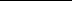 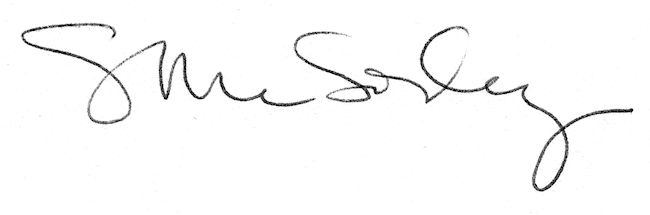 